             Сборный эконом тур: 4дня\3 ночи                          В Грузию на минутку…          Маршрут: Тбилиси – Мцхета – Тбилиси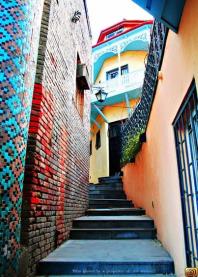 1 День Прибытие в Тбилиси. Трансфер с аэропорта и размещение в отеле.  Отдых. Свободный день. Ночь в отеле в Тбилиси. 2 День Завтрак в отеле.Прогулка по местам, которые дышать вечностью и являются гордостью архитектуры столицы гордой Грузии: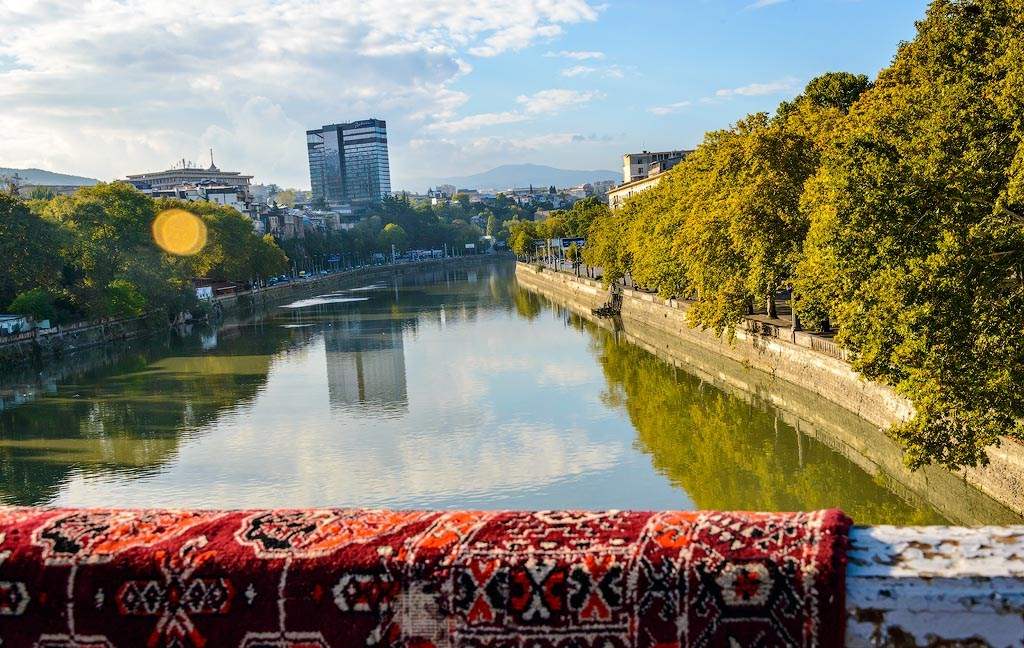 Кафедральный собор  «Самеба», самый большой православный храм в мире.  Зрелищно, красиво, удивительно. Сразу же ощущается величие замысла архитекторов.Еще один символ города  собор «Метехи» (XIII в) - древняя цитадель и резиденция грузинских царей. По преданию, здесь молилась сама царица Тамара.Посетим так же сложнейшее архитектурное творение итальянского архитектора, лицо современного    Тбилиси – Мост Мира. Внимание мы так же уделим Сионскому кафедральному собору. Здесь его ласково называют Сиони, расположен он в живописном месте, на берегу реки Куры. Скромный снаружи, он обладает чудотворной силой. На подъемниках мы поднимемся к  крепости Нарикала ("Неприступная крепость") - душа Тбилиси, с нее открывается захватывающая дух панорама города. Эта цитадель почти так же стара, как и сам город, ее относят к IV в. н. э.  Далее экскурсия во «Мцхета» – древнейший, город, первая столица Грузии, душа этой удивительной страны. Здесь у Вас будет возможность ознакомится с: Кафедральным собором «Светицховели»  (XI в). Он же, собор 12-ти апостолов. В основании его покоится Хитон Господень. Благодаря этой святыне Мцхета называют «вторым Иерусалимом».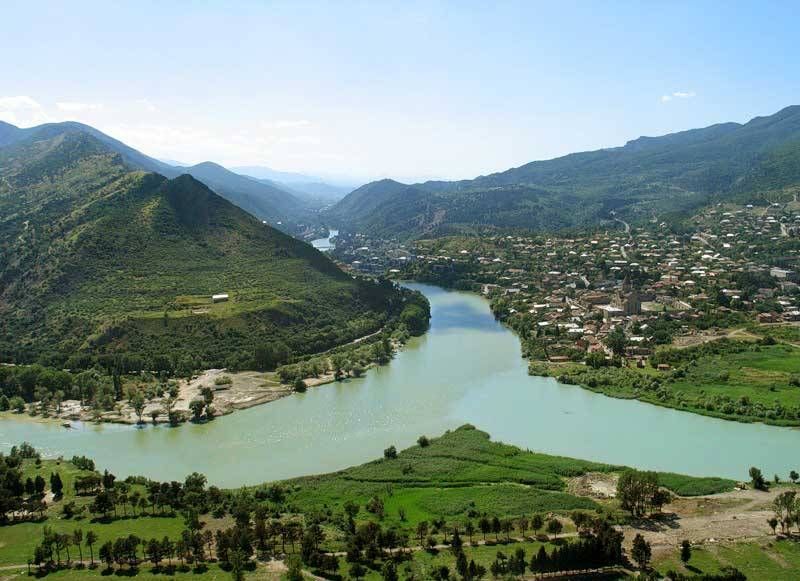 Факультативно (20 долл США с чел) Здесь во Мцхета, мы посетим грузинскую крестьянскую семью. Вы узнаете, что такое настоящее грузинское гостеприимство.  Здесь проведем  дегустацию грузинских вин и чачи, узнаем историю виноградной культуры и виноделия из первых уст. Дегустация проводится из глиняных пиал.Так же здесь Вас ждут мастер-классы грузинской кухни (ароматный хлеб в тоне и «грузинский сникерс» - чурчхела) и невероятно вкусный грузинский обед. 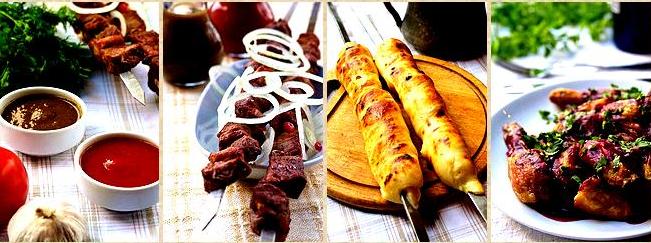 Поднимемся в монастырь Джвари (V в), откуда открывается прекрасная панорама древней столицы (в Иерусалиме есть церковь с таким же названием). По легенде, этот храм был воздвигнут над источавшим благовонное масло (миро) пнём того кедра, под которым молилась просветительница Грузии Святая Нино.Возвращение в Тбилиси.Ночь в отеле.3 День Завтрак в отеле. Свободный день. Можно рассмотреть такие факультативные экскурсии, как: 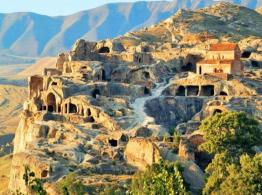 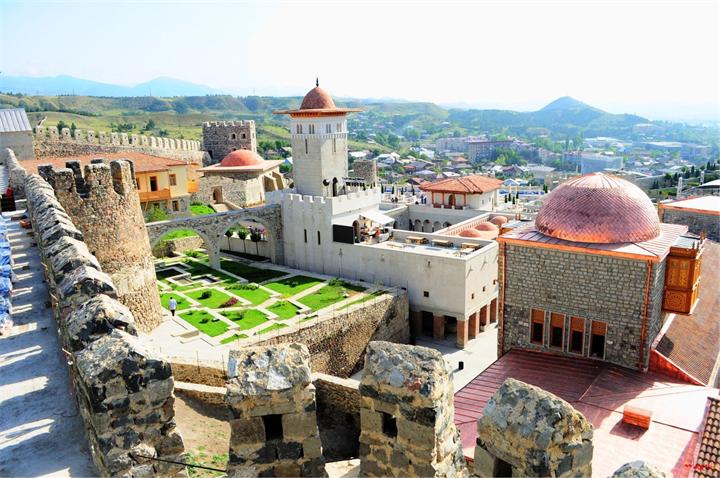 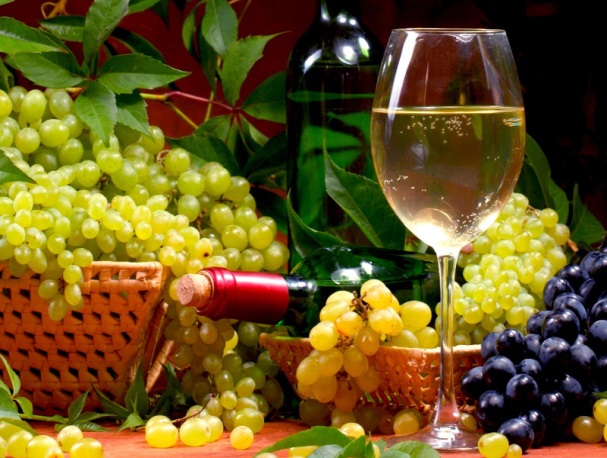 Увидеть красоту грузинских гор благодаря экскурсии Ананури-Гудаури – Казбеги.Познать зеленую красоту Грузии, Вы сможете на экскурсии Боржоми - Бакуриани (сможете попить целебной воды из источника Боржоми).История Грузии откроется перед Вами на экскурсии Гори (музей Й.В. Сталина) и Уплисцихе - каменный город. Экскурсия в винный регион Грузии и город любви Сигнахи, с посещением Бодбе. 4 День Завтрак в отеле. Свободное время.  Трансфер в аэропорт.   Завершение обслуживания.                                     *Туры защищены авторским правом!В стоимость тура входит:Трансфер в аэропорт и обратноТранспортное обслуживание в период тураПроживание 3 ночи в отеле выбранной Вами категории, ВВСервисы отелей (подробное инфо в прайсах по Тбилиси) Все указанные в туре экскурсии (Тбилиси + Мцхета) Обслуживание квалифицированного гидаВсе входные билеты Подъемники в Тбилиси на «Нарикала»   Важная информация: !!!Так как тур сборный, компания несёт за собой право менять местами экскурсионные дни. При этом содержание программы остается неизменным!
!!!Групповые трансферы в турах включены подарочно, потому не могут быть вычтены со стоимости. 
!!!Групповые трансферы осуществляются только в гарантированные дни заездов: 
в день заезда: с 10:00(утро) до 4:00(утро) следующего дня (например: с 10:00 в пятницу до 04:00 в субботу) 
в день выезда: до 22:30 


       МЫ ЖДЁМ ВАС В ГРУЗИИ 